Attachment D-3. Changes to Waves A-I Smoker Survey ItemCurrently Approved Question TextCurrently Approved ResponsesRevision TypeRevised Question TextRevised ResponsesC4When you last tried to quit smoking, did you do any of the following?Across:YesNoDown:C4_1. Give up cigarettes all at onceC4_2. Gradually cut back on cigarettesC4_3. Switch completely to electronic vapor products such as e-cigarettes, vape-pens, hookah-pens, electronic hookahs (e-hookahs), electronic cigars (e-cigars), electronic pipes (e-pipes), e-vaporizers, or tank systemsC4_4.  Substitute some of your regular cigarettes with electronic vapor products such as e-cigarettes, vape-pens, hookah-pens, electronic hookahs (e-hookahs), electronic cigars (e-cigars), electronic pipes (e-pipes), e-vaporizers, or tanksystemsC4_5. Switch to mild or some other brand of cigarettesC4_6. Use nicotine replacements like the nicotine patch, nicotine gum, nicotine lozenges, nicotine nasal spray, or nicotine inhalerC4_7. Use medications like Wellbutrin, Zyban, buproprion, Chantix, or vareniclineC4_8. Get help from a telephone quit lineC4_9. Get help from a website such as Smokefree.gov or CDC.gov/TipsC4_10. Get help from a doctor or other health professionalC4_11. Get help from a pharmacistRevisionWhen you last tried to quit smoking, did you do any of the following?Across:1. Yes2. NoDown:C4_1. Give up cigarettes all at onceC4_2. Gradually cut back on cigarettesC4_3. Switch completely to vaping (using e-cigarettes, vape pens, JUULs, mods, or other personal vaporizers) C4_4.  Substitute smoking some of your regular cigarettes with vaping (using e-cigarettes, vape pens, JUULs, mods, or other personal vaporizers)C4_5. Switch to mild or some other brand of cigarettesC4_6. Use nicotine replacements like the nicotine patch, nicotine gum, nicotine lozenges, nicotine nasal spray, or nicotine inhalerC4_7. Use medications like Wellbutrin, Zyban, buproprion, Chantix, or vareniclineC4_8. Get help from a telephone quit lineC4_9. Get help from a website such as Smokefree.gov or CDC.gov/TipsC4_10. Get help from a doctor or other health professionalC4_11. Get help from a pharmacistC4_12. Use a mobile App to help you quit smokingC4_13. Use a texting program to help you quit smoking C5When you last tried to quit smoking, did any of the following motivate you to try to quit? Across:1. Yes2. NoDown:C5_1. A family member or friend encouraged me to try to quitC5_2. Television commercials, radio ads, or other types of advertisements that focus on the health consequences of smokingC5_3. My doctor or other health professional advised me to quit smokingC5_4. Workplace restrictions on smokingC5_5. Other, please specify:__[text]_________RevisionWhen you last tried to quit smoking, did any of the following motivate you to try to quit?Across:1. Yes2.  NoDown:C5_1. A family member or friend encouraged me to try to quitC5_2. Anti-tobacco television commercials, online ads or videos, radio ads, or other types of advertisements that focus on the health consequences of smokingC5_3. My doctor or other health professional advised me to quit smokingC5_4. Workplace restrictions on smokingC5_5. Cost of cigarettes is too highC5_6. Other, please specify:__[text]_________C12How worried are you that smoking will damage your health in the future?1. Not at all worried2. A little worried3. Somewhat worried4. Very worriedDeletionN/AN/AE-Cig IntroThe next questions are about electronic vapor products. These are devices that usually contain a nicotine-based liquid that is vaporized and inhaled. You may also know them as e-cigarettes, vape-pens, hookah-pens, electronic hookahs (e-hookahs), electronic cigars (e-cigars), electronic pipes (e-pipes), or e-vaporizers. Some brand examples are Blu, NJOY, Vuse, MarkTen, Fin, and Logic. Some examples of electronic vapor products are pictured below. 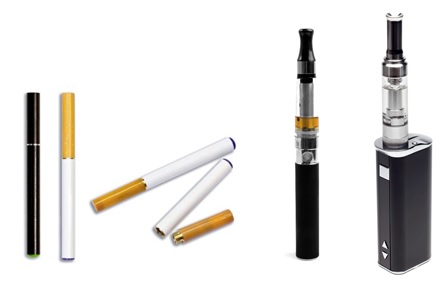 RevisionThe next questions are about vaping (using e-cigarettes, vape pens, JUULs, mods, other personal vaporizers). Vaping products are battery-powered and produce vapor instead of smoke. They typically use a nicotine liquid, although the amount of nicotine can vary and some may not contain any nicotine at all. Some common brands are JUUL, Vuse, MarkTen, Logic, and Blu. These questions concern electronic vaping products for nicotine use. The use of electronic vaping products for marijuana use is not included in these questions.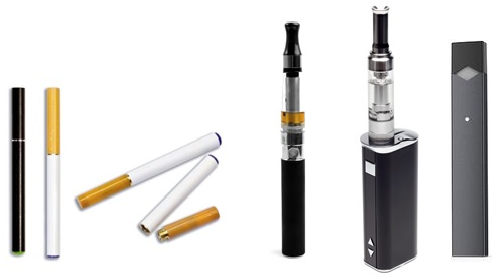 B8Have you ever used electronic vapor products, even one time?1. Yes2. NoRevisionHave you ever vaped, even one time?1. Yes2. NoB8aDuring the past 30 days, on how many days did you use electronic vapor products?1. 0 days2. 1 or 2 days3. 3 to 5 days4. 6 to 9 days5. 10 to 19 days6. 20 to 29 days7. All 30 daysRevisionDuring the past 30 days, on how many days did you vape?1. 0 days2. 1 or 2 days3. 3 to 5 days4. 6 to 9 days5. 10 to 19 days6. 20 to 29 days7. All 30 daysB9Do you now use electronic vapor products…1. Every day2. Some days3. Not at allRevisionDo you now vape…1. Every day2. Some days3. Not at allB9aOn the days that you use electronic vapor products, how often do you use them?1. Rarely2. Sometimes3. Often4. Very OftenRevisionOn the days that you vape, how often do you vape?1. Rarely2. Sometimes3. Often4. Very OftenB9_dateHow long ago did you first try an electronic vapor product?1. 1 to 2 weeks ago2. 3 to 4 weeks ago3. 1 to 3 months ago4. 4 to 6 months ago5. 7 to 12 months ago6. More than 1 year agoDeletionN/AN/AB9a_dateHow long have you been using electronic vapor products every day or some days?1. 1 to 2 weeks ago2. 3 to 4 weeks ago3. 1 to 3 months ago4. 4 to 6 months ago5. 7 to 12 months ago6. More than 1 year agoDeletionN/AN/AB9aDo you usually use disposable electronic vapor products, rechargeable vapor products that use cartridges, or rechargeable vapor products that use refillable tanks? Please indicate the type of electronic vapor product that you use the most.1. Disposable devices that are not rechargeable or refillable2. Rechargeable devices that are used with non-refillable cartridges3. Rechargeable devices that have small refillable cartridges for e-liquid4. Rechargeable devices that have large refillable tanks for e-liquid5. Unknown device typeRevisionDo you usually vape with disposable devices, rechargeable devices that use pods or cartridges, or rechargeable devices that use large refillable tanks? Please indicate the type of device that you vape most often.1. Disposable devices that are not rechargeable or refillable2. Rechargeable devices that use pods or cartridges, like JUULs3. Rechargeable devices that have large refillable tanks4. Unknown device typeB9bOn average, about how many do you now use each week? _________[ENTER NUMBER]DeletionN/AN/AB9b_1When you use your electronic vapor product, does the liquid/contents usually contain nicotine?1. Yes2. No3. Don’t knowRevisionWhen you vape, does the liquid/contents usually contain nicotine?1. Yes2. No3. Don’t knowB9cWhere did you get or buy the electronic vapor products that you have used?B9c_1. A gas station or convenience storeB9c_2. A grocery storeB9c_3. A drugstoreB9c_4. A mall or shopping center kiosk/standB9c_5. Over the InternetB9c_6. A store that sells electronic vapor products, such as a “vape shop”B9c_11. Mass merchandisers or supercenters like Walmart, Target, or CostcoB9c_8. From a family memberB9c_9. From a friendB9c_10. Some other person that is not a family member or a friendB9c_7.  Other, specify [text]_______[anchor]DeletionN/AN/AB9dWhich of those is the main way you usually get your electronic vapor products?[Show list of responses provided in B9c]DeletionN/AN/AB10Are any of the following a reason why you first tried/currently use electronic vapor products?B10_1. They cost less than other forms of tobacco B10_2. They can be used in places where smoking cigarettes isn’t allowedB10_3. They might be less harmful to me than regular cigarettesB10_4. They might be less harmful to people around me than regular cigarettesB10_5. Electronic vapor products come in flavors I likeB10_6. Electronic vapor products can help me quit smoking regular cigarettesB10_7. Electronic vapor products can help me reduce the number of regular cigarettes I smokeB10_8. Electronic vapor products don’t smellB10_9. Using an electronic vapor product feels like smoking a regular cigaretteB10_10. Electronic vapor products don’t bother people who don’t use tobaccoB10_11. The advertising for electronic vapor products appeals to meB10_12. They help me deal with cravings to smokeB10_13. I have a friend or family member who suggested I use electronic vapor products as a way to quit smokingB10_14. I was curious about electronic vapor productsB10_15. Other, specifyRevisionAre any of the following a reason why you [IF B9=3 INSERT: first tried vaping; IF B9=1 or 2 INSERT: currently vape]?B10_1. I can vape when or where smoking cigarettes is not allowedB10_2. Vaping might be less harmful to me than smoking cigarettesB10_3. I like the flavorsB10_4. Vaping can help me quit or cut back on smoking cigarettesB10_5. Vaping helps me deal with cravings to smokeB10_6. A friend or family member suggested I vape as a way to quit smokingB10_7. A friend or family member [IF B9=3 insert: shared/ IF B9=1 or 2 insert: shares] their vaping device with meB10_8. Vaping is popular among people my ageB10_9. I [IF B9=3 insert: was/ IF B9=1 or 2 insert: am] curious about vapingB10_10. Other, specifyB11Which of those is the main reason you first tried/currently use electronic vapor products?[Show list of responses provided in B10]DeletionN/AN/AB11aYou indicated previously that you have tried electronic vapor products before but do not currently use them every day or some days. Please indicate the reasons why you do not use electronic vapor products nowB11a_1. I only use them temporarily when regular cigarettes are not allowed or not wantedB11a_2. I have quit smoking both regular cigarettes and electronic vapor productsB11a_3. They are too expensiveB11a_4. They do not satisfy my cravingsB11a_5. They are not like real cigarettes (e.g., too heavy, do not feel real) B11a_6. They taste badB11a_7. I am concerned about the health effects of electronic vapor productsB11a_8. I was only curious about electronic vapor products when I tried themB11a_9. They are inconvenient (e.g., difficult to charge, difficult to refill)B11a_10. They are too strongB11a_11. Other, specify DeletionN/AN/AB11bYou indicated previously that you currently smoke cigarettes and also currently use electronic vapor products. Please indicate your reasons for not switching completely from regular cigarettes to electronic vapor products.B11b_1. I am still addicted to real cigarettesB11b_2. Electronic vapor products are too expensiveB11b_3. I am still in the process of switching to vapingB11b_4. Electronic vapor products are not like real cigarettes (e.g., too heavy, do not feel 	   real)B11b_5. Electronic vapor products taste badB11b_6. I am concerned about the health effects of electronic vapor productsB11b_7. Electronic vapor products are inconvenient (e.g., difficult to charge, difficult to refill)B11b_8. My peers still use regular cigarettesB11b_9. I only use electronic vapor products temporarily when regular cigarettes are not allowed or not wantedB11b_10. Other, specifyDeletionN/AN/AB12Do you use electronic vapor products in places where smoking regular cigarettes is not allowed?1. Yes2. NoDeletionN/AN/AB12aDo you use electronic vapor products in any of the following places?B12a_1. Restaurants or barsB12a_2. Stores or shopping mallsB12a_3. AirplanesB12a_4. Beaches, parks, or other outdoor placesB12a_5. In your car or other type of vehicleB12a_6. In your homeB12a_7. Somewhere else, specifyDeletionN/AN/AB13As far as you know or believe is the use of electronic vapor products in combination with regular cigarettes less harmful than smoking only regular cigarettes, more harmful than smoking only  regular cigarettes, or equally as harmful as smoking only regular cigarettes? Please indicate your answer on a scale of 1 to 5, where one is much less harmful, 3 is the same as regular cigarettes, and 5 is much more harmful.1.Much less harmful than smoking only regular cigarettes2. Slightly less harmful than smoking regular cigarettes3. Equally harmful as smoking only regular cigarettes4. Slightly more harmful than smoking regular cigarettes5. Much more harmful than smoking only regular cigarettesRevisionIn your opinion, regularly vaping and smoking cigarettes is…1.Much less harmful to one’s health than only smoking cigarettes2. Slightly less harmful to one’s health than only smoking cigarettes3. Equally harmful to one’s health as only smoking cigarettes4. Slightly more harmful to one’s health than only smoking cigarettes5. Much more harmful to one’s health than only smoking cigarettesB14Do you want to quit using electronic vapor products for good?1.Yes, after I have successfully stopped smoking cigarettes2. Yes, but I will continue to smoke cigarettes3. NoRevisionDo you want to quit vaping for good?1. Yes2. NoB15Do you plan to quit using electronic vapor products….1. In the next 7 days,2. In the next 30 days,3. In the next 6 months,4. In the next 1 year, or5. More than 1 year from now?6. I do not plan to quit using electronic vapor products for good7. Not sure/UncertainDeletionN/AN/AD17On a scale from 1 to 5, with 1 begin the “lowest” and 5 being the “highest,” how would you rate quitting smoking as a priority in your life?1. Lowest2.3.4.5. HighestDeletionN/AN/AD22How likely do you think it is that smoking will worsen medical complications from diabetes such as blindness, renal failure, or amputations?1. Extremely likely2. Very likely3. Somewhat likely4. Very unlikely5. Extremely unlikelyDeletionN/AN/AE7Do you think that breathing smoking from other people’s cigarettes or from other tobacco products is…1. Not at all harmful to one’s health2. Somewhat harmful to one’s health3. Very harmful to one’s healthDeletionN/AN/AE8aHow likely is it that regularly breathing secondhand tobacco smoke would cause nonsmokers to have asthma, infections, or lung damage?1. Extremely likely2. Very likely3. Somewhat likely4. Very unlikely5. Extremely unlikelyRevisionIn your opinion how likely is it that regularly breathing secondhand tobacco smoke would worsen asthma or cause infections or lung damage among nonsmokers?1. Extremely likely2. Very likely3. Somewhat likely4. Very unlikely5. Extremely unlikelyF4What type of Internet connection do you have for your home computer or other primary computer?1.Cable/DSL/Broadband/High-Speed2. Dial-Up3. Not SureDeletionN/AN/AF18Where have you seen or heard about the TIPS campaign?Across: 1. Yes2. NoDown:F18_1. On TVF18_2. On the radioF18_3. In newspapers or magazinesF18_4. On the InternetF18_5. Billboards or other outdoor adsDeletionN/AN/AF20Sometimes people use the Internet specifically for health-related reasons. In the past 30 days, have you used the Internet for any of the following reasons?Across:1. Yes2. NoDown:F20_1. Looked for information about quitting smokingF20_2. Looked for information about electronic vapor products (e.g., e-cigarettes, e-vaporizers)F20_3. Looked for information about nicotine replacement therapies (e.g., patches, gum, lozenges)F20_4. Downloaded a mobile App to help you quit smokingRevisionSometimes people use the Internet specifically for health-related reasons. In the past 30 days, have you used the Internet for any of the following reasons?Across:1. Yes2. NoDown:F20_1. Looked for information about quitting smokingF20_2. Looked for information about vaping (using e-cigarettes or other vaping products)F20_3. Looked for information about nicotine replacement therapies (e.g., patches, gum, lozenges)F20_4. Downloaded a mobile App to help you quit smokingF20_5. Signed up for a texting program to help you quit smokingF20_6. Created an online plan to help you quit smokingF21In the past 30 days, have you shared information via email, social media, blog or online forum/support group about any of the following?Across:1. Yes2. NoDown:F21_1. How to quit smokingF21_2. CDC Tips campaign messages/videosF21_3. Electronic vapor products (e.g., e-cigarettes, e-vaporizers)F21_4. Nicotine replacement therapies (e.g., patches, gum, lozenges)DeletionN/AN/AF28_aIn the past [FILL MONTHS SINCE CAMPAIGN LAUNCH] months, have these ads stopped you from having a cigarette when you were about to smoke one? Would you say…1. Never2. Once3. A few times4. Many timesDeletionN/AN/AF28_xWould this ad make you want to quit smoking?1. Yes2. NoDeletionN/AN/AF28_1xOn a scale of 1 (not at all) to 5 (extremely), to what degree did the ad focus on the benefits of quitting smoking cigarettes?1. Not at all2. Slightly3. Moderately4. Very5. ExtremelyDeletionN/AN/AF28_2xOn a scale of 1 (not at all) to 5 (extremely), to what degree did the ad focus on the consequences of continuing to smoke cigarettes?1. Not at all2. Slightly3. Moderately4. Very5. ExtremelyDeletionN/AN/AF28_3xPlease rate the overall tone of the ad on a scale from 1 (extremely negative) to 5 (extremely positive)1. Extremely negative2. Slightly negative3. Neither negative nor positive4. Slightly positive5. Extremely positiveDeletionN/AN/AF30For the next few question think about all the advertisements you just viewed and recalled seeing in the past 3 months. Did you talk to anyone about any of these ads?1. Yes2. NoDeletionN/AN/AF31When you talked about the ads, did the person talking to you about the ads encourage you to stop smoking?1. Yes2. NoDeletionN/AN/AF31_xDid seeing these ads make you want to do any of the following?1. Quit smoking2. Cut back on the number of cigarettes I smoke3. Use electronic vapor products, such as e-cigarettes, vape-pens, hookah-pens, electronic hookahs (e-hookahs), electronic cigars (e-cigars), electronic pipes (e-pipes), or e-vaporizers4. Switch to mild or some other brand of cigarettes5. Use nicotine replacements like the nicotine patch, nicotine gum, nicotine lozenges, nicotine nasal spray, or nicotine inhaler6. Use medications like Wellbutrin, Zyban, buproprion, Chantix, or varenicline7. Call a telephone quitline8. Visit a web site such as Smokefree.gov or CDC.gov/Tips9. Talk to a doctor or other health professional about quittingDeletionN/AN/AF37Where did you see these advertisements?Across:1.Yes2.NoDown:F37_1. Magazines or print publicationsF37_2. Websites onlineF37_3. Public places such as bus shelters, bus interiors, outdoor bulletins, etc.RevisionWhere did you see these advertisements?F37_1. Magazines or print publicationsF37_2. Websites onlineF37aN/AN/AAdditionIn the past XX Months, since [DATE], have you seen any of these ads in public places outside your home such as billboards, bus shelters, or bus interiors?1. Yes2. NoF38When you go to a convenience store, supermarket, or gas station, how often do you see ads or promotions for electronic cigarettes or e-cigarettes?1. I never go to a convenience store, supermarket, or gas station2. Never3. Rarely4. Sometimes5. Most of the time6. AlwaysRevisionWhen you go to a convenience store, supermarket, or gas station, how often do you see ads or promotions for vaping products?1. I never go to a convenience store, supermarket, or gas station2. Never3. Rarely4. Sometimes5. Most of the time6. AlwaysG1How many children aged 17 or younger live in your household 6 months or more of the year? _______Number of childrenRevisionHow many people are 17 years of age or younger and currently live in your household at least 50% of the time? If none, enter “0.” Include babies and small children. Your answer will help represent the entire U.S. population and will be kept confidential. Thank you!________Number of childrenG6The next question is about the total income of YOUR HOUSEHOLD for the PAST 12 MONTHS. Please include your income PLUS the income of all members living in your household (including cohabiting partners and armed forces members living at home). Please count income BEFORE TAXES and from all sources (such as wages, salaries, tips, net income from a business, interest, dividends, child support, alimony, and Social Security, public assistance, pensions, or retirement benefits).Was your total HOUSEHOLD income in the past 12 months…1. Below $35,0002. $35,000 or more3. Don’t KnowRevisionHow much is the combined income of all members of YOUR HOUSEHOLD for the PAST 12 MONTHS? Please include your income PLUS the income of all members living in your household (including cohabiting partners and armed forces members living at home). Please count income BEFORE TAXES and from all sources (such as wages, salaries, tips, net income from a business, interest, dividends, child support, alimony, and Social Security, public assistance, pensions, or retirement benefits).1. Below $50,0002. $50,000 or more3. Don’t KnowG6aWe would like to get a better estimate of your total HOUSEHOLD income in the past 12 months before taxes. Was it…1.Less than $5,0002. $5,000 to  $7,499 3. $7,500 to $9,999 4. $10,000 to $12,499 5. $12,500 to $14,999 6. $15,000 to $19,999 7. $20,000 to $24,999 8. $25,000 to $29,999 9. $30,000 to $34,999RevisionWe would like to get a better estimate of your total HOUSEHOLD income in the past 12 months before taxes. Was it…1.Less than $5,0002. $5,000 to  $7,499 3. $7,500 to $9,999 4. $10,000 to $12,499 5. $12,500 to $14,999 6. $15,000 to $19,999 7. $20,000 to $24,999 8. $25,000 to $29,999 9. $30,000 to $34,99910. $35,000 to $39,99911. 40,000 to $49,999G6bWe would like to get a better estimate of your total HOUSEHOLD income in the past 12 months before taxes. Was it…1. $35,000 to $39,9992.  $40,000 to $49,9993.  $50,000 to $59,9994.  $60,000 to $74,9995.  $75,000 to $84,9996.  $85,000 to $99,9997.  $100,000 to $124,9998.  $125,000 to $149,9999.  $150,000 to $174,99910. $175,000 or more RevisionWe would like to get a better estimate of your total HOUSEHOLD income in the past 12 months before taxes. Was it…1. $50,000 to $59,9992. $60,000 to $74,9993. $75,000 to $84,9996. $85,000 to $99,9994. $100,000 to $124,9995. $125,000 to $149,9996. $150,000 to $174,99910. $175,000 to $199,99911. $200,000 to $249,99912. $250,000 or more G7Are you now married, widowed, divorced, separated, never married, or living with a partner? 1.Married2. Widowed3. Divorced4. Separated5. Never married6. Living with a partnerRevisionAre you now…1. Married2. Widowed3. Divorced4. Separated5. Never marriedG7aN/AN/AAdditionAre you currently living with a partner to whom you are not married?1.Yes2. NoADD1Those are all of our questions. Thanks so much for your participation in our survey. As a token of our appreciation, we would like to send you [IF SAMPLE= KP WITHDRAWN, “$15”; IF SAMPLE=ABS, “$20”]. Would you pleaseprovide your name and mailing address so that we can put the check in the mail. This information will not be connected with your survey responses in any way.After you have entered your information, please make sure to click “Next.”Name (First/Last):Street Address (If applicable, include unit number):City:State:Zip Code:RevisionThose are all of our questions.  Thanks so much for your participation in our survey.  As a token of our appreciation, we would like to send you $[IF SAMPLE = KP WITHDRAWN, $15; IF SAMPLE=ABS, INSERT INCENTIVE VALUE FROM LOOKUP TABLE based on MNO;  IF SAMPLE=ABS and incentive value is missing from lookup table, insert: $20].  Please verify your name and mailing address so that we can put the check in the mail. To ensure that you will be able to deposit or cash the check, please be sure to provide us with your full first AND last name; if you provide incomplete or inaccurate information, you may not be able to deposit the check. This information will not be connected with your survey responses in any way.Please select the field(s) that you’d like to update. If all of the information is correct, please select “All of the above are correct”.1.Name (First/Last):2.Mailing Address:3.All of the above are correctADD1_1N/AN/AAdditionPlease type in the name to whom you’d like us to send the incentive check:Name___________ADD1_2N/AN/AAdditionPlease type in the address to where we should send the incentive check:Street Address:City:State:Zip Code:ADD2N/AN/AAdditionIs the contact information below now up-to-date?1. Yes2. NoCONTACT_AN/AN/AAdditionThank you for your participation in this important study! If you entered your address information on the previous question, your check for participation will arrive in the next 4 – 6 weeks.  The CDC will also have the opportunity to do at least one more survey in the future, with additional rewards and prizes for participation.  Would you be willing to participate in another survey for the CDC?1. Yes2. NoCONTACT_A1N/AN/AAdditionIs this the address where you would like us to send your next CDC survey invitation?1. Yes2. NoCONTACT_A2N/AN/AAdditionPlease provide us with the address that you would like us to use to send you your next CDC survey invitationStreet Address:City:State:Zip Code:CONTACT_BN/AN/AAdditionSo that you can participate in the future if you choose to do so, please provide your e-mail address and best phone number to reach you below.  Remember, you can decline to do any survey at that time if you do not want to do it.   My email address is:The best phone number to reach me:  CONTACT2_AN/AN/AAdditionIn case we are unable to reach you through the email address or phone number you provided in the previous question, is there an alternate email address or a phone number to be able to reach?   It is very important for us to hear back from you for future surveys that we will be sending out so we can ensure that the researchers have complete data for this new and important study. Alternate Email:Alternate phone number to reach you: